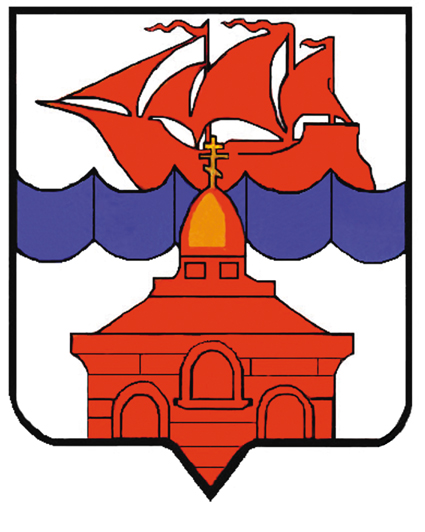 РОССИЙСКАЯ  ФЕДЕРАЦИЯКРАСНОЯРСКИЙ КРАЙТАЙМЫРСКИЙ ДОЛГАНО-НЕНЕЦКИЙ МУНИЦИПАЛЬНЫЙ РАЙОНАДМИНИСТРАЦИЯ СЕЛЬСКОГО ПОСЕЛЕНИЯ ХАТАНГАПОСТАНОВЛЕНИЕО внесении изменений и дополнений в Постановление администрации сельского поселения Хатанга от 17.01.2011 № 013-П «Об утверждении административного регламента предоставления муниципальной услуги «Прием заявлений, документов, а также постановка граждан на учет в качестве нуждающихся в жилых помещениях» администрацией сельского поселения Хатанга»В соответствии с внесенными изменениями Федеральным законом от 01.12.2014 года № 419-ФЗ «О внесении изменений в отдельные законодательные акты российской федерации по вопросам социальной защиты инвалидов в связи с ратификацией конвенции о правах инвалидов» в Федеральный закон от 27.07.2010 года № 210-ФЗ «Об организации предоставления государственных и муниципальных услуг», ПОСТАНОВЛЯЮ:Внести следующие дополнения и изменения в Административный регламент предоставления муниципальной услуги «Прием заявлений, документов, а также постановка граждан на учет в качестве нуждающихся в жилых помещениях» администрацией  сельского поселения Хатанга, утвержденный Постановлением администрации  сельского поселения Хатанга   от 17.01.2011 г. № 013-П (далее - Регламент): В пункте 2.15. Регламента исключить предложение: «Многофункциональные центры по предоставлению муниципальной услуги отсутствуют». Главу 2 Регламента дополнить пунктом 2.16. следующего содержания: «2.16. Помещения, в которых предоставляются муниципальные услуги, зал ожидания, места для заполнения запросов о предоставлении государственной или муниципальной услуги, информационные стенды с образцами их заполнения и перечнем документов, необходимых для предоставления муниципальной услуги, должны быть доступны для инвалидов в соответствии с законодательством Российской Федерации о социальной защите инвалидов». Название Главы 3 Регламента изложить в следующей редакции:«3. Состав, последовательность и сроки выполнения административных процедур, требования к порядку их выполнения, в том числе особенности выполнения административных процедур в электронной форме, а также особенности выполнения административных процедур в многофункциональных центрах».Главу 3 дополнить пунктами 3.10., 3.10.1., 3.10.2., 3.10.3., следующего содержания:«3.10. Особенности предоставления муниципальной услуги в Многофункциональном центре.Предоставление муниципальной услуги посредством Многофункционального центра осуществляется в Территориально обособленном структурном подразделении  Многофункциональный центр предоставления государственных и муниципальных услуг в с. Хатанга (далее – МФЦ)  при наличии вступившего в силу соглашения о взаимодействии между Краевым государственным бюджетным учреждением «Многофункциональный центр предоставления государственных и муниципальных услуг»                г. Красноярска (далее – КГБУ «МФЦ»)  и  администрацией сельского поселения Хатанга (далее – Администрация). Предоставление муниципальной услуги в иных МФЦ осуществляется при наличии вступившего в силу соглашения о взаимодействии между КГБУ «МФЦ» и иным МФЦ.3.10.1. МФЦ осуществляет:- взаимодействие с территориальными органами федеральных органов исполнительной власти, органами исполнительной власти Красноярского края, органами местного самоуправления сельского поселения Хатанга и организациями, участвующими в предоставлении муниципальных услуг в рамках заключенных соглашений о взаимодействии;- информирование граждан и организаций по вопросам предоставления муниципальных услуг;- прием и выдачу документов, необходимых для предоставления муниципальных услуг либо являющихся результатом предоставления муниципальных услуг;- обработку персональных данных, связанных с предоставлением муниципальных услуг.3.10.2. В случае подачи документов в Администрацию посредством МФЦ специалист МФЦ, осуществляющий прием документов, представленных для получения муниципальной услуги, выполняет следующие действия:а) определяет предмет обращения;б) проводит проверку полномочий лица, подающего документы;в) проводит проверку правильности заполнения запроса;г) осуществляет сканирование представленных документов, формирует электронное дело, все документы которого связываются единым уникальным идентификационным кодом, позволяющим установить принадлежность документов конкретному заявителю и виду обращения за муниципальной услугой;д) заверяет электронное дело своей электронной подписью (далее — ЭП);е) направляет копии документов и реестр документов в Администрацию:- в электронном виде (в составе пакетов электронных дел) в течение 1 рабочего дня со дня обращения заявителя в МФЦ;- на бумажных носителях (в случае необходимости обязательного предоставления оригиналов документов) — в течение 3 рабочих дней со дня обращения заявителя в МФЦ посредством курьерской связи, с составлением описи передаваемых документов, с указанием даты, количества листов, фамилии, должности и подписанные уполномоченным специалистом МФЦ.       По окончании приема документов специалист МФЦ выдает заявителю расписку в приеме документов.3.10.3. При указании заявителем места получения ответа (результата предоставления муниципальной услуги) посредством МФЦ должностное лицо Администрации, ответственное за выполнение административной процедуры, направляет необходимые документы (справки, письма, решения и другие документы) в МФЦ для их последующей передачи заявителю:- в электронном виде в течение 1 рабочего (рабочих) дня (дней) со дня принятия решения о предоставлении (отказе в предоставлении) заявителю услуги;- на бумажном носителе — в срок не более 3 дней со дня принятия решения о предоставлении (отказе в предоставлении) заявителю услуги.        Указанные в настоящем пункте документы направляются в МФЦ не позднее двух рабочих дней до окончания срока предоставления муниципальной услуги.        Специалист МФЦ, ответственный за выдачу документов, полученных от Администрации по результатам рассмотрения представленных заявителем документов, в день их получения от Администрации сообщает заявителю о принятом решении по телефону (с записью даты и времени телефонного звонка), а также о возможности получения документов в МФЦ.»Опубликовать Постановление в Информационном бюллетене Хатангского сельского Совета депутатов и администрации сельского поселения Хатанга и на официальном сайте органов местного самоуправления сельского поселения Хатанга www.hatanga24.ru Постановление вступает в силу  в день, следующий за днем его официального опубликования. Контроль за исполнением настоящего Постановления  возложить на Попову О.В., заместителя Руководителя администрации сельского поселения Хатанга.Заместитель Руководителя администрациисельского поселения Хатанга			                                                 Е.А. Бондарев18.04.2016 г.     № 055 - П